Kura ir bruņinieka Rolanda statuja?Kā saucas laukums, kurā atrodas bruņinieka Rolanda statuja?Ar kura vēsturiskā objekta sākām Vecrīgas apskati?http://www.jigsawplanet.com/?rc=play&pid=2e1cf7408032A 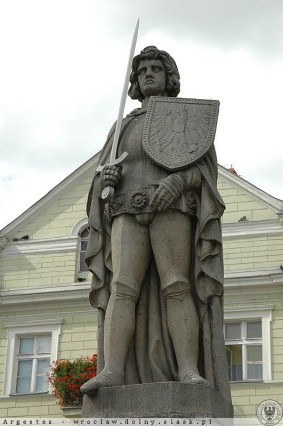 B 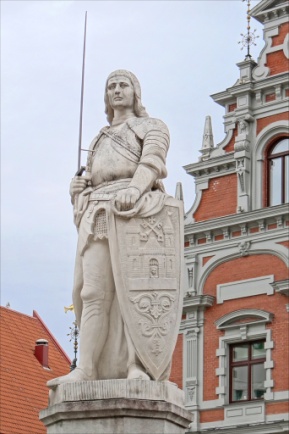 C 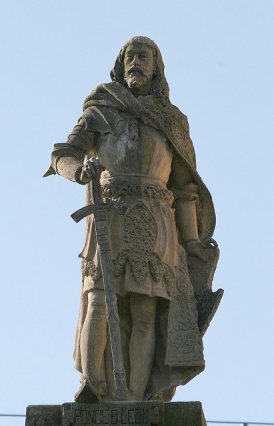 Līvu Pils Rāts Melngalvju A 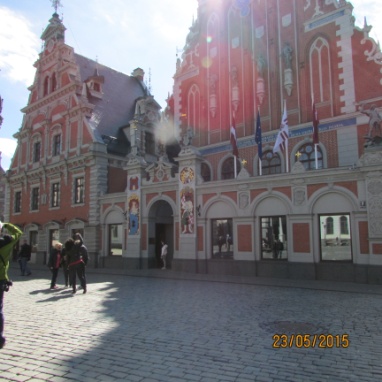 B 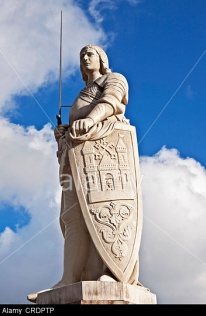 C 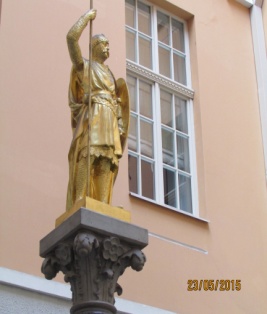 Kuru ēku rotā šie bareljefi?Rīgas rātsnamuSv. Pētera baznīcuMelngalvju namuRīgas biržuKuru ēku rotā šie bareljefi?Rīgas rātsnamuSv. Pētera baznīcuMelngalvju namuRīgas biržu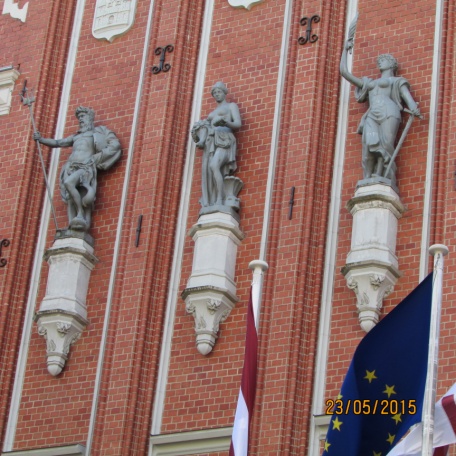 Šis Rīgas ģerbonis attēlots uzBruņinieka Rolanda vairogaRīgas rātsnama sienasMelngalvju nama sienasZviedru vārtiemŠis Rīgas ģerbonis attēlots uzBruņinieka Rolanda vairogaRīgas rātsnama sienasMelngalvju nama sienasZviedru vārtiem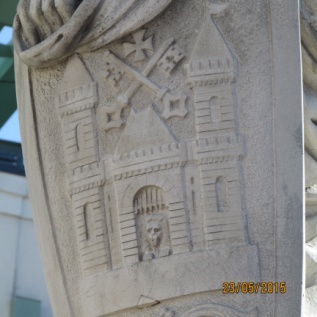 Kas ir fotogrāfijā redzamā ēka?RātsnamsMelngalvju namsMazā ģildeVecākais no dzīvojamajiem namiem RīgāKas ir fotogrāfijā redzamā ēka?RātsnamsMelngalvju namsMazā ģildeVecākais no dzīvojamajiem namiem Rīgā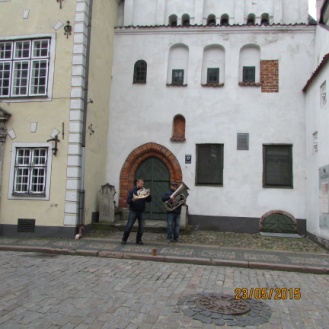 Fotogrāfijā redzamsBiržas nama pagalmsSkats pie Zviedru sienasBastejkalnsRātslaukumsFotogrāfijā redzamsBiržas nama pagalmsSkats pie Zviedru sienasBastejkalnsRātslaukums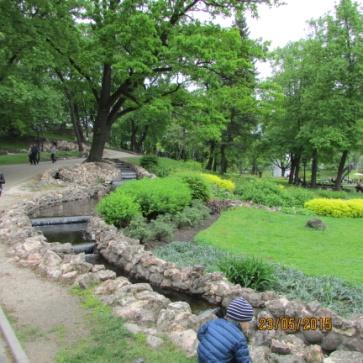 Fotogrāfijā attēlotsLāčplēsisPēteris IBruņinieks RolandsBīskaps Alberts Fotogrāfijā attēlotsLāčplēsisPēteris IBruņinieks RolandsBīskaps Alberts 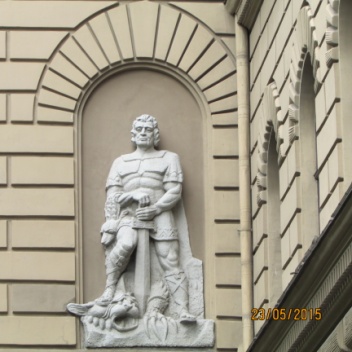 Ar cik nocietinājuma torņiem bija mūris apkārt Rīgai Ar cik nocietinājuma torņiem bija mūris apkārt Rīgai 2024283210. Pie uzņēmēja un vēstures cienītāja Jevgēņija Gomberga atjaunotā nama Vaļņu ielā 3 ir atjaunots vēsturiskais piemineklisPēteris ILāčplēsisZelta bruņinieksBīskaps Alberts10. Pie uzņēmēja un vēstures cienītāja Jevgēņija Gomberga atjaunotā nama Vaļņu ielā 3 ir atjaunots vēsturiskais piemineklisPēteris ILāčplēsisZelta bruņinieksBīskaps Alberts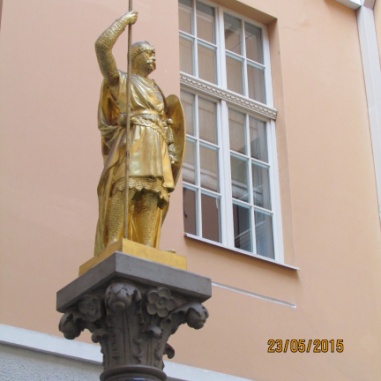 11. Kā saucas ēka, uz kuru skatās zēni?Rīgas politehniskais institūtsRīgas rāteRīgas Melngalvju namsRīgas Tehniskā universitāte11. Kā saucas ēka, uz kuru skatās zēni?Rīgas politehniskais institūtsRīgas rāteRīgas Melngalvju namsRīgas Tehniskā universitāte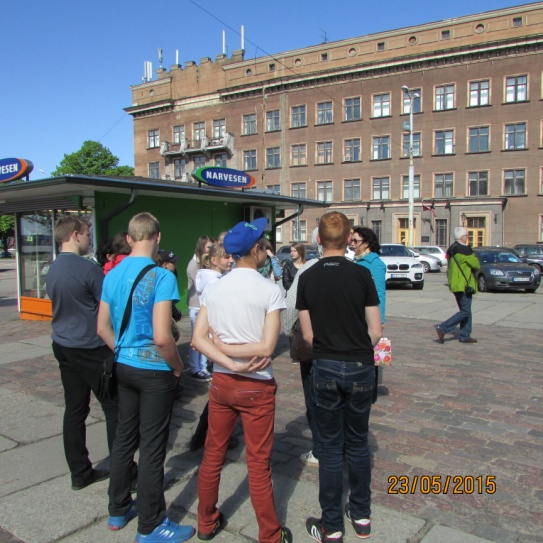 12. Rīgā ir plaši ir pārstāvēts kāds arhitektūras stils, kura dēļ Rīga pat tiek uzskatīta par šī stila galvaspilsētu. Kā sauc šo stilu?ModernismsKlasicismsJūgendstilsBaroks 12. Rīgā ir plaši ir pārstāvēts kāds arhitektūras stils, kura dēļ Rīga pat tiek uzskatīta par šī stila galvaspilsētu. Kā sauc šo stilu?ModernismsKlasicismsJūgendstilsBaroks 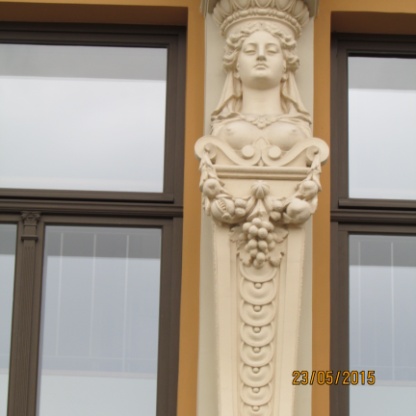 13. Cik apmēram šī stila māju ir Rīgā?13. Cik apmēram šī stila māju ir Rīgā?880800800014. uzraksti, ko simbolizē līkloču sastādītās puķes Līvu laukumā?14. uzraksti, ko simbolizē līkloču sastādītās puķes Līvu laukumā?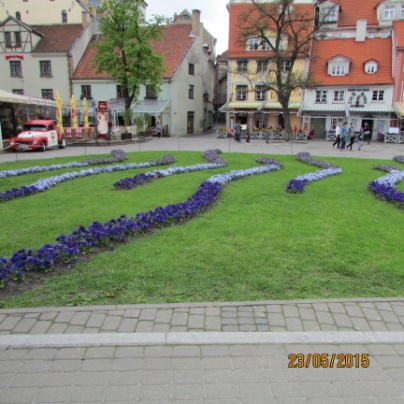 15. Kādi dzīvnieki attēloti šīs mājas sienā PelesLapsaBitesPāvs15. Kādi dzīvnieki attēloti šīs mājas sienā PelesLapsaBitesPāvs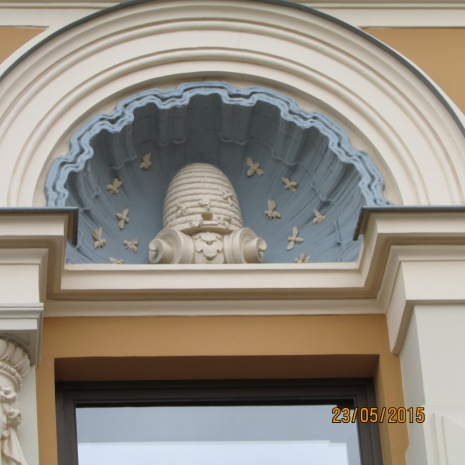 16. Kādas ēkas fragments ir redzams fotogrāfijā?Melngalvju namaSaeimas ēkasSv. Pētera baznīcasPulvertorņa16. Kādas ēkas fragments ir redzams fotogrāfijā?Melngalvju namaSaeimas ēkasSv. Pētera baznīcasPulvertorņa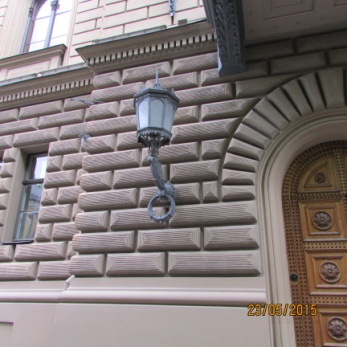 17. Fotogrāfijā redzama detaļa noMelngalvju namaPulvertorņaValsts kases (finansu ministrijas)Saeimas ēkas17. Fotogrāfijā redzama detaļa noMelngalvju namaPulvertorņaValsts kases (finansu ministrijas)Saeimas ēkas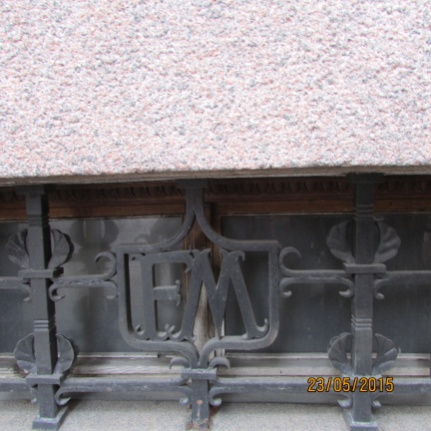 18. Mēs atrodamies RātslaukumāBiržas ēkāPie Sv. Pētera baznīcasPie Saeimas nama18. Mēs atrodamies RātslaukumāBiržas ēkāPie Sv. Pētera baznīcasPie Saeimas nama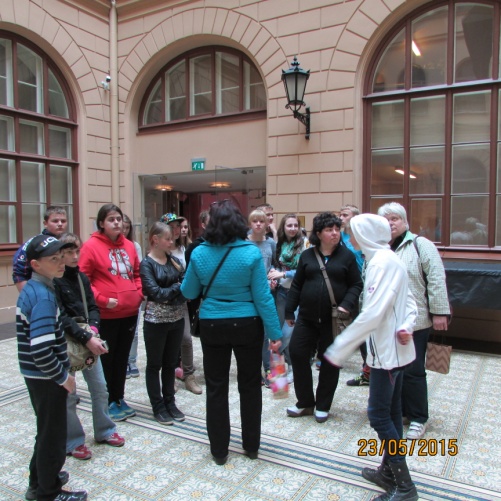 19. Rīgas Birža ir pasaulslavenā Krievijas mākslinieka Dmitrija Gutova darbs - kā Borisa un Ināras Teterevu fonda dāvinājums muzejam.GondolaBiržaZviedru vārtiGaisa dārzi19. Rīgas Birža ir pasaulslavenā Krievijas mākslinieka Dmitrija Gutova darbs - kā Borisa un Ināras Teterevu fonda dāvinājums muzejam.GondolaBiržaZviedru vārtiGaisa dārzi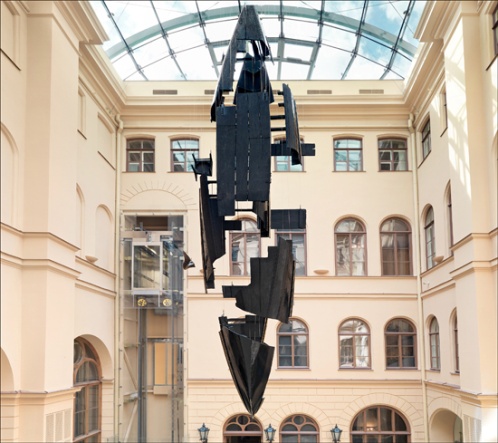 20. Šajā ēkā atrodasFinansu ministrijaKara muzejsRīgas BiržaRīgas rāte20. Šajā ēkā atrodasFinansu ministrijaKara muzejsRīgas BiržaRīgas rāte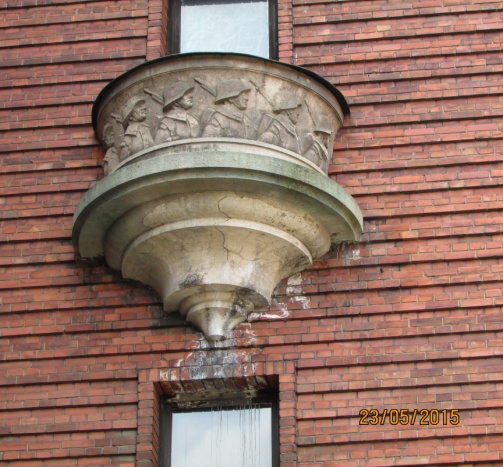 21. Rīgas dibinātājs ir21. Rīgas dibinātājs irBruņinieks Rolands Pēteris IBīskaps Jānis Bīskaps Alberts 22. Tas ir Līvu akmens, kas atrodasRātslaukumāLīvu laukumāRīgas Biržas laukumāPie zviedru vārtiem22. Tas ir Līvu akmens, kas atrodasRātslaukumāLīvu laukumāRīgas Biržas laukumāPie zviedru vārtiem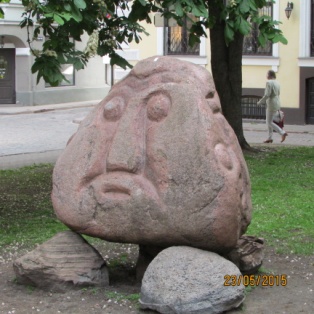 23. Kaķu namu uzbūvējaBīskaps AlbertsMelngalvjiBagāts tirgotājsBruņinieks Rolands23. Kaķu namu uzbūvējaBīskaps AlbertsMelngalvjiBagāts tirgotājsBruņinieks Rolands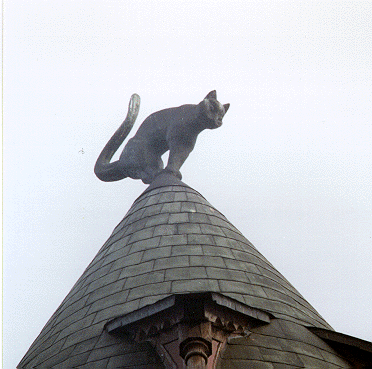 24. Zēni aptausta Sv. Pētera baznīcas sienuSaeimas nama sienuMelngalvju nama sienuBirža ēkas sienu24. Zēni aptausta Sv. Pētera baznīcas sienuSaeimas nama sienuMelngalvju nama sienuBirža ēkas sienu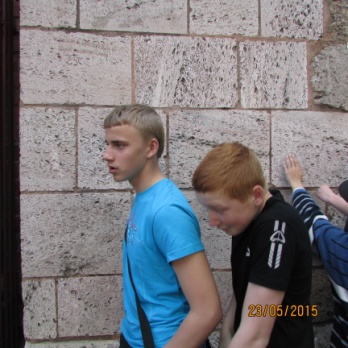 25. Mēs gribam paglaudīt veiksmeiRīgas muzikantusBrēmenes muzikantusJūrkalnes muzikantusDzīvnieku muzikantus25. Mēs gribam paglaudīt veiksmeiRīgas muzikantusBrēmenes muzikantusJūrkalnes muzikantusDzīvnieku muzikantus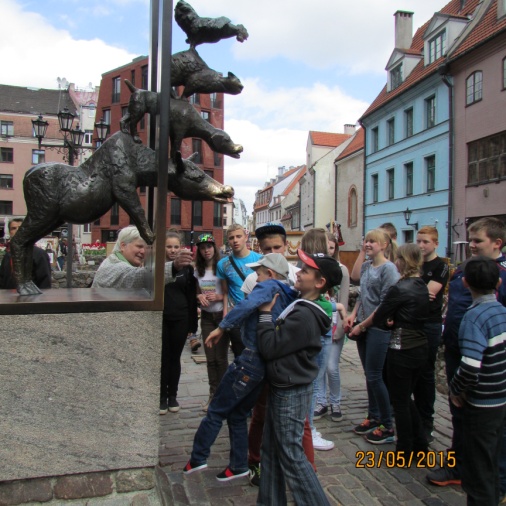 26. Kā latviski sauc „Three wall street”26. Kā latviski sauc „Three wall street”Smilšu iela nr.3Vaļņu iela nr.3Kaļķu iela nr.3Līvu iela nr.327. Fotogrāfijā redzamais cilnis atrodasPie saeimas namaSv. Pētera baznīcas sienāVaļņu ielas tirgotāja mājas sienāMelngalvju nama sienā27. Fotogrāfijā redzamais cilnis atrodasPie saeimas namaSv. Pētera baznīcas sienāVaļņu ielas tirgotāja mājas sienāMelngalvju nama sienā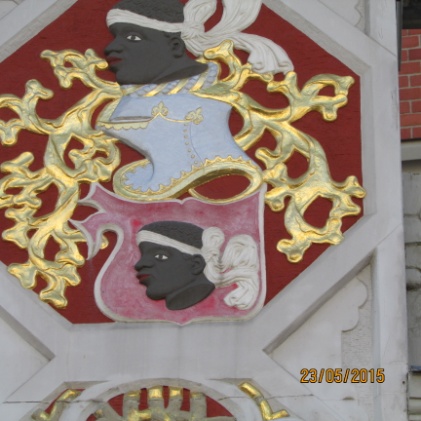 28. Fotogrāfijā redzamajā ēkā kādreiz bijaAptiekaBurvju mākslinieka namsIzgatavoja indesIzgatavoja dažādus burvju dzērienus28. Fotogrāfijā redzamajā ēkā kādreiz bijaAptiekaBurvju mākslinieka namsIzgatavoja indesIzgatavoja dažādus burvju dzērienus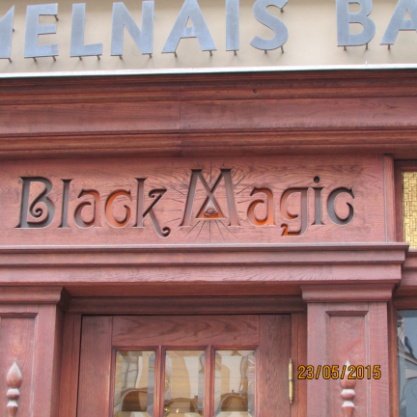 29. Uz nama attēlotās lapsa un zosis simbolizēVeiksmīgas medībasBagātu tirgotājuTam nav nozīmesBagātu zemes īpašnieku29. Uz nama attēlotās lapsa un zosis simbolizēVeiksmīgas medībasBagātu tirgotājuTam nav nozīmesBagātu zemes īpašnieku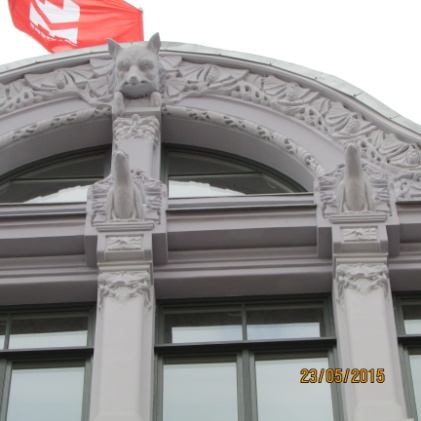 30. Fotogrāfijā redzamsPlaisa Pulvertorņa sienāLožu pēdas Pulvertorņa sienāRīgas mūra šaujamlūkaPulvertorņa šaujamlūka30. Fotogrāfijā redzamsPlaisa Pulvertorņa sienāLožu pēdas Pulvertorņa sienāRīgas mūra šaujamlūkaPulvertorņa šaujamlūka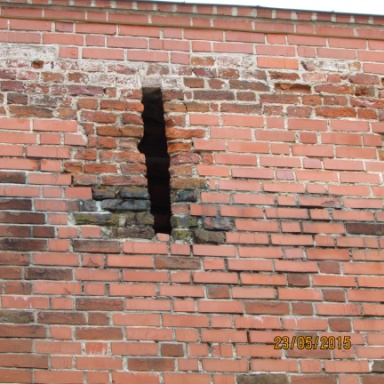 31. Gide rāda iespējamo Bendes namiņu, kas atradās pie RātslaukumaZviedru vārtiemPulvertorņaTirgus laukumā31. Gide rāda iespējamo Bendes namiņu, kas atradās pie RātslaukumaZviedru vārtiemPulvertorņaTirgus laukumā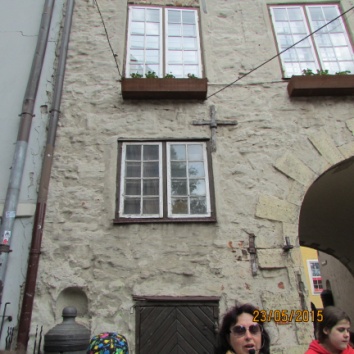 32. Fotogrāfijā redzamās mājas irZviedru garnizona mājasKonventa sētaRīgas biržaTrīs brāļi32. Fotogrāfijā redzamās mājas irZviedru garnizona mājasKonventa sētaRīgas biržaTrīs brāļi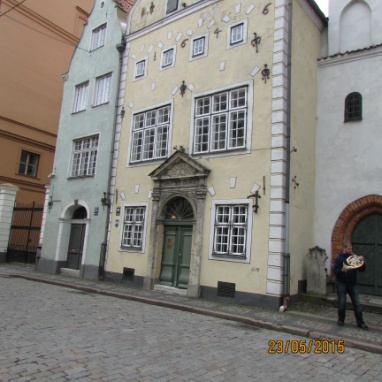 33. Kuras baznīcas tornis tiek restaurēts?Rīgas Doma baznīcasSv. Pētera baznīcasSv. Jāņa baznīcasSv. Jēkaba baznīcas33. Kuras baznīcas tornis tiek restaurēts?Rīgas Doma baznīcasSv. Pētera baznīcasSv. Jāņa baznīcasSv. Jēkaba baznīcas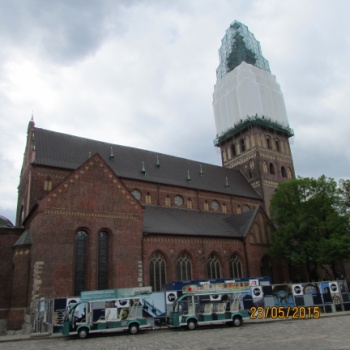 34. Gide mums stāsta par Zviedru vārtiemKonventa sētuRīgas mūriemPulvertorni 34. Gide mums stāsta par Zviedru vārtiemKonventa sētuRīgas mūriemPulvertorni 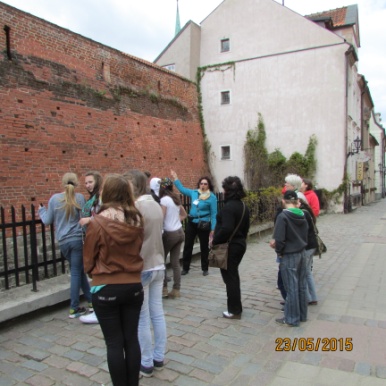 35. Viduslaikos Rīgā noteicēji bija35. Viduslaikos Rīgā noteicēji bijaVācu kungiKrievu kungiLībiešiVisiem bija vienādas tiesības36. Šajā jūgendstila mājas fasādē attēlotasLapsasBitesPelesputni36. Šajā jūgendstila mājas fasādē attēlotasLapsasBitesPelesputni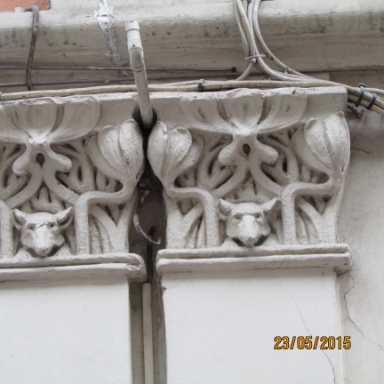 37. Kādiem vārdiem jābūt ierakstītiem  baltajā laukumā?Eiropas PadomēEiropas eirozonāEiropas sastāvāEiropas Savienības 37. Kādiem vārdiem jābūt ierakstītiem  baltajā laukumā?Eiropas PadomēEiropas eirozonāEiropas sastāvāEiropas Savienības 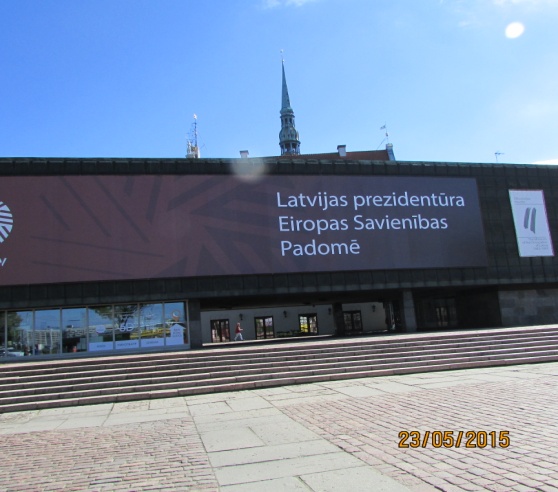 38. Rātslaukumā ir atzīmēta vieta, kurā notikaRaganu sadedzināšanaSiešana pie kauna stabaPirmā ziemassvētku eglīteBija bīskapa Alberta piemineklis38. Rātslaukumā ir atzīmēta vieta, kurā notikaRaganu sadedzināšanaSiešana pie kauna stabaPirmā ziemassvētku eglīteBija bīskapa Alberta piemineklis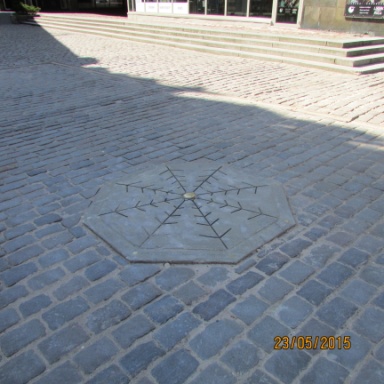 39. Mēs atrodamiesRātslaukumāLīvu laukumāPie Sv. Pētera baznīcasDoma laukumā39. Mēs atrodamiesRātslaukumāLīvu laukumāPie Sv. Pētera baznīcasDoma laukumā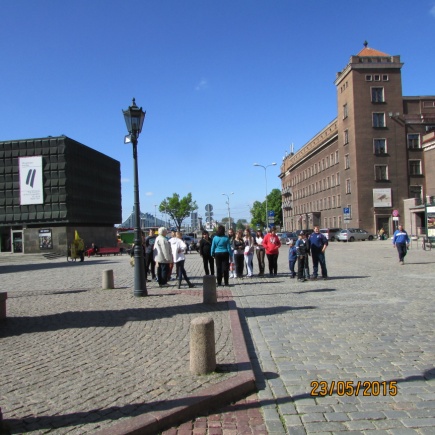 40. Uzraksti, kura ir Lielā ģilde un kura Mazā ģilde A                   B 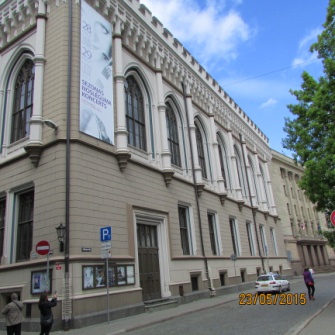 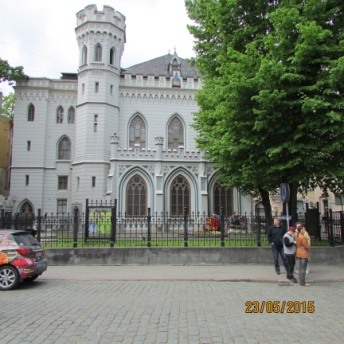 40. Uzraksti, kura ir Lielā ģilde un kura Mazā ģilde A                   B 40. Uzraksti, kura ir Lielā ģilde un kura Mazā ģilde A                   B 41. Mēs ejam pa Vaļņu ielu un priekšā mums irZviedru tornisSviedru vārtiPulvertornisBastejtornis 41. Mēs ejam pa Vaļņu ielu un priekšā mums irZviedru tornisSviedru vārtiPulvertornisBastejtornis 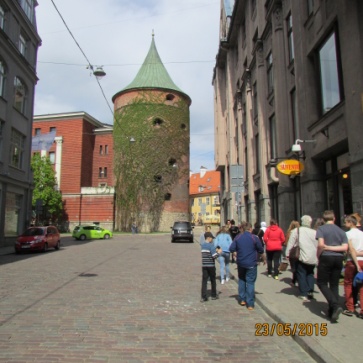 42. Vecrīgā mēs apskatījāmKaļķu vārtusZviedru vārtusLauvu vārtusVaļņa vārtus42. Vecrīgā mēs apskatījāmKaļķu vārtusZviedru vārtusLauvu vārtusVaļņa vārtus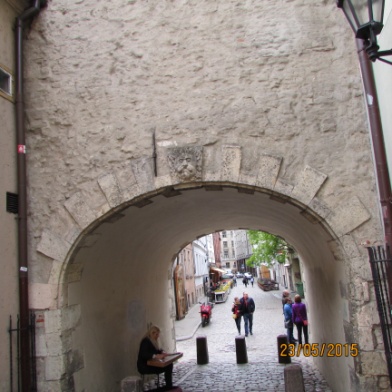 43. 1.-4.klases klausās gides stāstījumuRātslaukumāLīvu laukumāDoma laukumāSv. Pētera baznīcas laukumā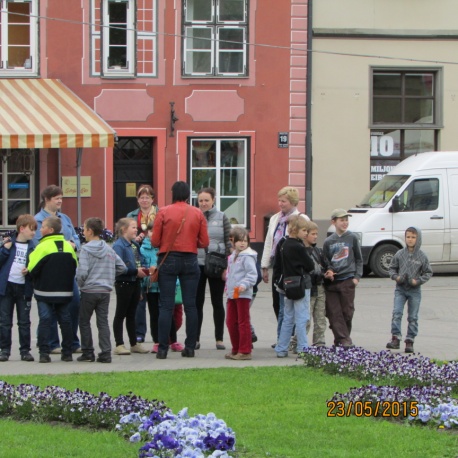 